Презентация отрядов      2 июня в профильном лагере «Карусель»  состоялась презентация отрядов «Здравствуйте - это мы!». Отряды подошли творчески к подготовке  презентации, отразив в нем свой профиль. Ребята рассказывали стихи, пели и танцевали. Лучше всех, по мнению компетентного жюри, подготовились отряды «Жiгер» и «Свобода слова».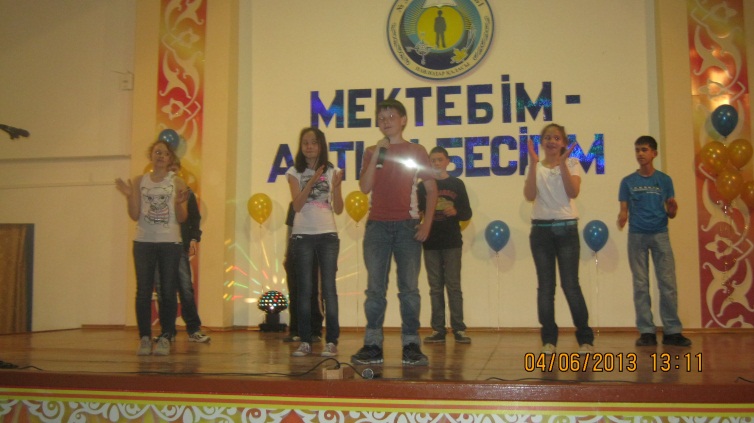 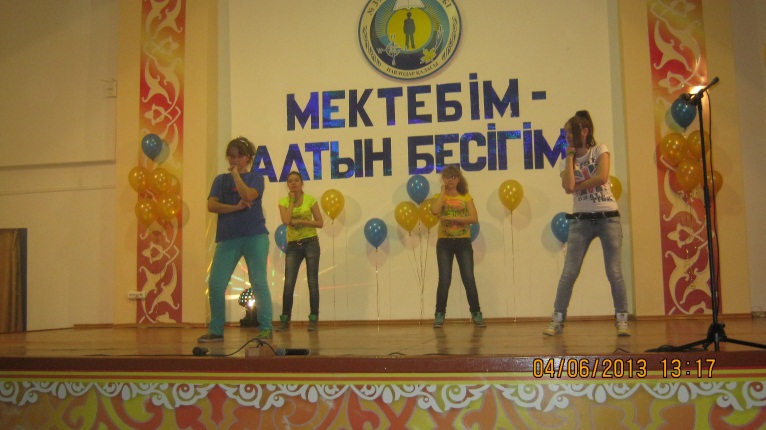       Сегодня наши отряды ходили в детскую техническую школу города Павлодара. Ребятам рассказали много интересного о самолётах,  кораблях и  военной технике, а также о достижениях кружковцев школы. 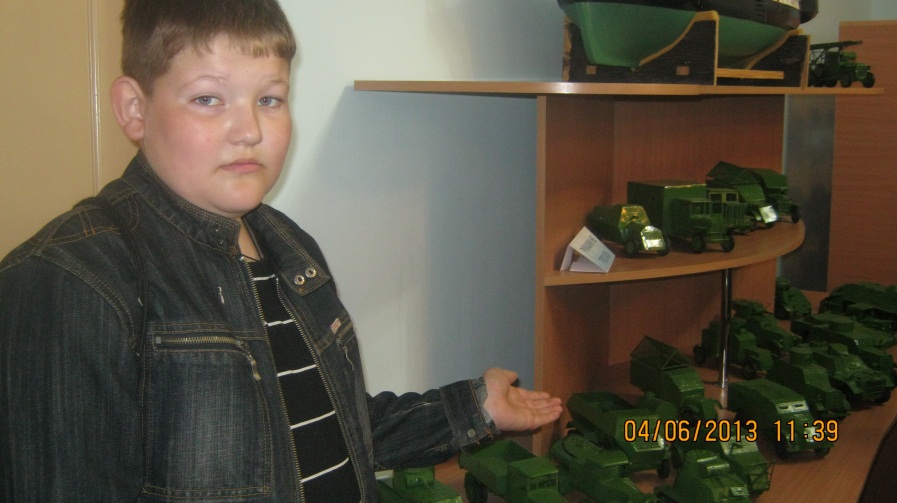 